                                                                                           თამარ    მინაშვილი                                 კონტაქტი: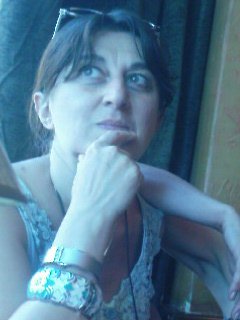                                                                                                              ტელ.: 995 599 983 034Tbilisis saxelmwifo  samxatvro akademiis პროფესორი                 	           ელ.ფოსტა: tamarmina@yahoo.deთამარ მინაშვილი არის თბილისის სახელმწიფო სამხატვრო აკადემიის სახვითი ხელოვნების ფაკულტეტზე ფერწერის სპეციალობის პროფესორი 2009 წლიდან. 1984 წ.დაამთავრა იაკობ ნიკოლაძის sax. umaRlesi skola ფერწერის სპეციალობით. იყო ე. ახვლედიანის სახ. სტიპენდიანტი.შემდეგ swavla gaagrZela Tbilisis saxelmwifo samxatvro akademiis სახვითი ხელოვნების ფაკულტეტze გრაფიკის სპეციალობით (MA).  მან შემოქმედებით-პედაგოგიური საქმიანობა დაიწყო 1994 წლიდან  თსსა სახვითი ხელოვნების ფაკულტეტze ასპირანტურის დამთავრებისთანავე.  თამარი არის საქართველოს მხატვართა კავშირის წევრი 1990 წლიდან და ამავე პერიოდიდან ეწევა მრავალფეროვან შემოქმედებით საქმიანობას:  ყოველწლიურად მონაწილეობს სხვადასხვა გამოფენებში საქართველოში და მის ფარგლებს გარეთ: რუსეთში, ირანში,  საფრანგეთში, გერმანიაში, ბელგიაში და სხვ. თამარ მინაშვილის პერსონალური გამოფენები სხვადასხვა წლებში ექსპონირებული იყო  თბილისSi   „ძველ გალერეაში“, „გალა-გალერეაში“, გალერეა „ლაინ-ში“, თბილისის სახელმწიფო სამხატვრო აკადემიის დიდ საგამოფენო დარბაზში (გამოფენა ”კონტრასტი”)  და სხვ.  თამარ მინაშვილი წარმატებით მუშაობს ასევე ხელოვნების სხვადასხვა სფეროში: იტალიის საელჩოს მიერ განხორციელებული პროექტების ფარგლებში გააფორმა სპექტაკლები – გოლდონის „მშვენიერი ქართველი ქალი“  და „LA SAGGEZZA  DELLA  MENZOGNA” ; მხატვრულად გააფორმა  XX ს–ის ნობელიანტის - მონტალეს ლექსების კრებული. იგი აქტიურად თანამშრომლობს „ჩვენი მწერლობის“ გამომცემლობasTan. 2010  წელს იყო „ჩვენი მწერლობის“ პრემიის ლაურეატი. 2010 წლიდან  აქვს საქმიანი მიწვევები sxvadasxva qveynebSi სახელოვნებო simpoziumebsa da პროექტებში. 